Sendes innen 1. mars til:						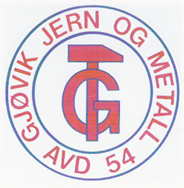 Fellesforbundet avd. 054Nyvegen 24	2827 Hunndalen		E-post: avd054@fellesforbundet.org										(et eksemplar beholdes i klubben)REGNSKAPSSKJEMA	KLUBBENS NAVN:___________________________________KASSERER:__________________________________________ TLF.:________________________Inntekter:									Utgifter:	Regnskapet er kontrollert og funnet i ordenDato:_________________________________				Bankkontonr.:__________________________________
Underskrift:__________________________				Underskrift:_____________________________________Beholdning pr 01.01.20…Klubbkontingent:Tilbakerført fra avdeling bevertning årsmøtetBeholdning pr. 31.12.20….BalanseBalanse